Equip:Equip:Equip:Equip:Equip:Equip: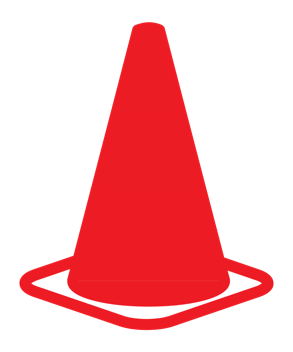 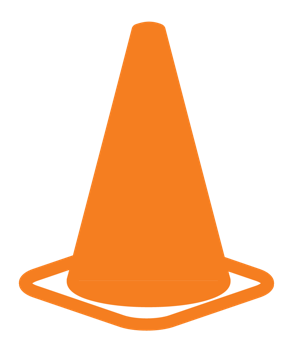 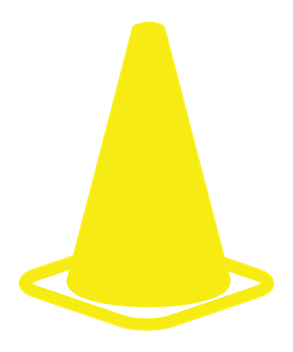 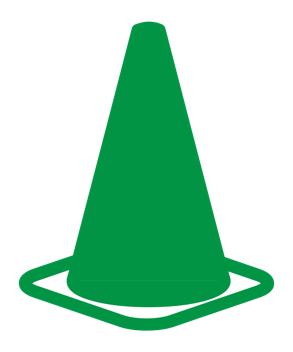 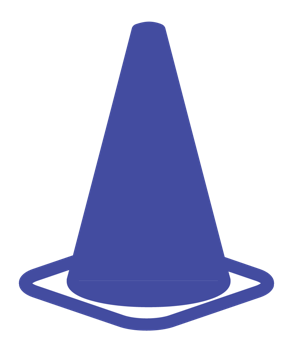 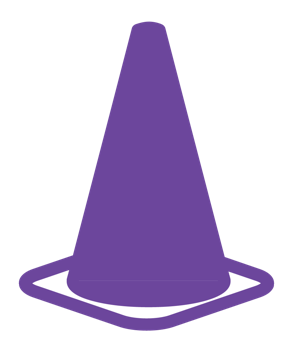 